Главе администрации МР 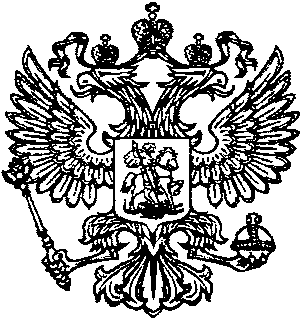 «Тляратинский район»   Раджабову Р.Г.Для опубликования на официальном сайте администрации МР «Тляратинский район»  в рубрике «Прокуратура разъясняет»  направляется статья. Сверхурочная работа сверх максимально возможной продолжительности должна быть оплачена работодателем.Согласно ч. 6 ст. 99 Трудового кодекса Российской Федерации продолжительность сверхурочной работы не должна превышать для каждого работника 4 часов в течение двух дней подряд и 120 часов в год. Требования к оплате сверхурочной работы установлены ст. 152 ТК РФ, согласно которой сверхурочная работа оплачивается за первые два часа работы не менее чем в полуторном размере, за последующие часы - не менее чем в двойном размере. Конкретные размеры оплаты за сверхурочную работу могут определяться коллективным договором, локальным нормативным актом или трудовым договором. По желанию работника сверхурочная работа вместо повышенной оплаты может компенсироваться предоставлением дополнительного времени отдыха, но не менее времени, отработанного сверхурочно. Судебная практика исходит из того, что если даже работодатель в нарушение требований закона привлекал работника к сверхурочной работе большей продолжительности, чем допускают нормы ст. 99 ТК РФ, это не отменяет необходимости оплатить эту работу в соответствии с положениями ст. 152 ТК РФ. Аналогичная позиция закреплена и в Определении Конституционного Суда Российской Федерации от 19.12.2019 № 3363-О. Суд отметил, что установленное ст. 99 ТК РФ ограничение продолжительности сверхурочной работы носит гарантийный характер, направлено на обеспечение реализации конституционного права на отдых и во взаимосвязи со ст. 152 ТК РФ не предполагает ограничения оплаты сверхурочной работы в случае несоблюдения работодателем установленного ограничения продолжительности сверхурочной работы.Прокурор района                                                                                     О.Р. Рамазанов